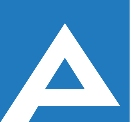 Agenţia Naţională pentru Ocuparea Forţei de MuncăLista candidaţilor care au promovat proba scrisă și sunt admişi la interviuAgenţia Naţională pentru Ocuparea Forţei de MuncăNr. d/oNume, PrenumeComentariiSpecialist principal,  Serviciul monitorizare    Specialist principal,  Serviciul monitorizare    Specialist principal,  Serviciul monitorizare    1.Țopa Victoria  Interviul va avea loc la data 08.02.2023, ora 10.00,Bir. 605